Watch the video on my website:  Unit 7, More Videos, #1 How to Make a Box and Whisker PlotAnswer the questions below:List the steps you take to make a box and whisker plot:1)2)3)4) 5)Tell what each of the parts of a box and whisker plot are:median –quartile – minimum – maximum – whisker – box – Label the parts of the box and whisker plot below.  Use the 6 vocabulary words from above.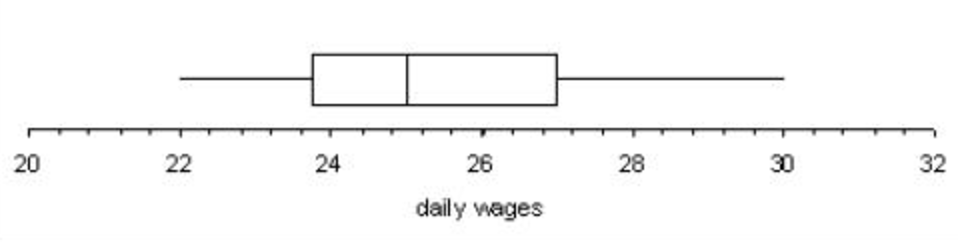 Make a box and whisker plot from the data below.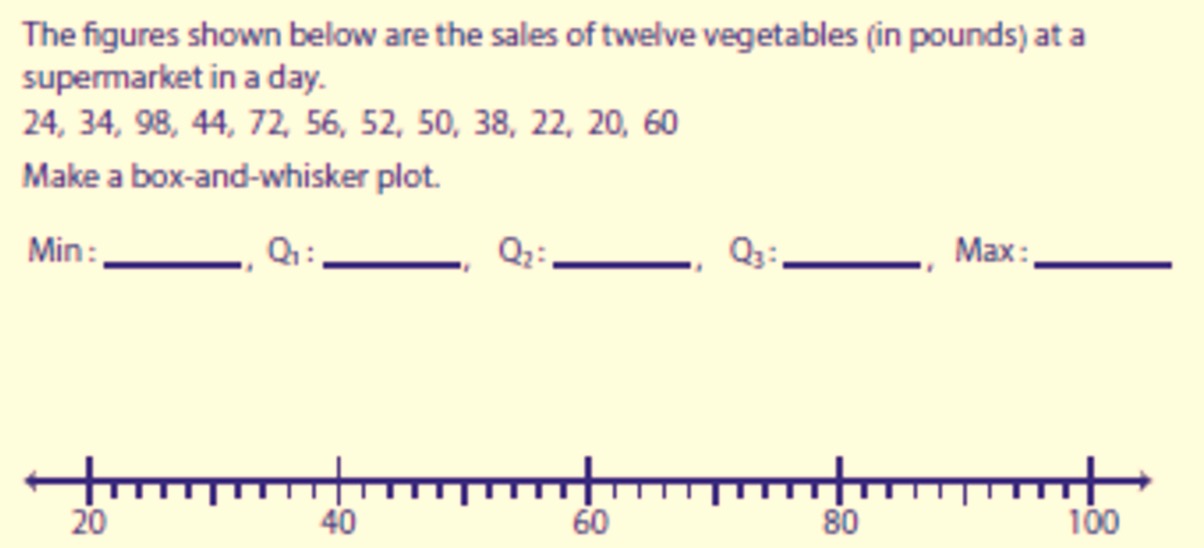 